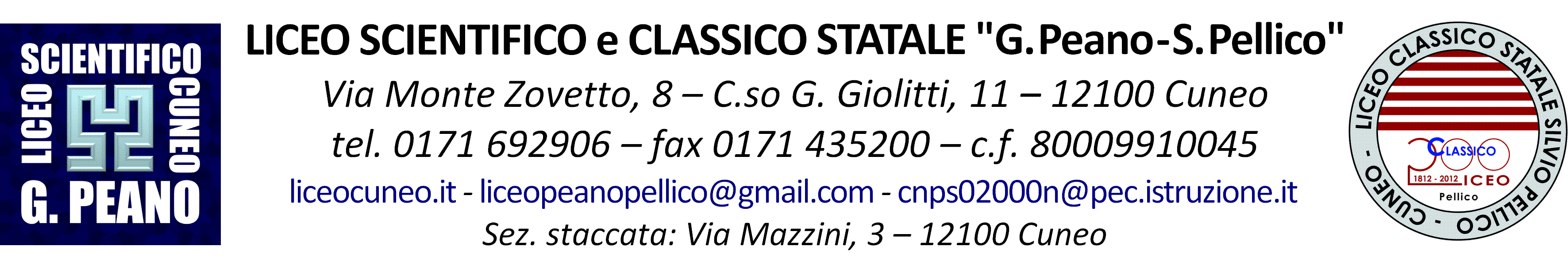 AVVISO INDIVIDUAZIONE DOCENTI per l’affidamento di incarico triennale ai docenti trasferiti o assegnati nell’ambito territoriale regione Piemonte CN1 in cui è collocata l'istituzione scolastica a copertura dei posti vacanti e disponibili dell’organico dell’autonomia di questo IstitutoProt. n.4384/C21Cuneo, 18/08/2016Al sito web dell’Istituto A tutti gli interessatiAgli attiI L DIRIGENTE SCOLASTICOVISTA	la legge n. 107/2015, art. 1 commi 78, 79, 80, 81, 82 , “Riforma delsistema nazionale di istruzione e formazione e delega per il riordino delle disposizioni legislative vigenti”;VISTA	la Nota del MIUR AOODPIT 2016 del 22 luglio 2016 avente peroggetto: “Indicazioni operative per l'individuazione dei docenti trasferiti o assegnati agli ambiti territoriali e il conferimento degli incarichi nelle istituzioni scolastiche”;VISTI	gli indirizzi del Dirigente scolastico assegnati al Collegio Docentiper l’elaborazione del Piano Triennale dell’Offerta Formativa dell’istituto;VISTO	il Piano Triennale dell’Offerta Formativa (PTOF) adottato dall’Istituto;VISTO	Il Rapporto di Autovalutazione dell’Istituto (RAV);VISTO	il Piano di Miglioramento (PdM) dell’Istituto;VISTO	l’Organico dell’Autonomia dell’Istituto;CONSIDERATA	la necessità di assumere docenti per coprire i posti vacanti edisponibili dell’Organico dell’Autonomia dell’Istituto;EMANAIl presente Avviso avente per oggetto l’affidamento di incarico triennale a N. 2 docenti  per la classe di concorso A019N. 1 docenti  per la classe di concorso A025N. 1 docenti  per la classe di concorso C031come specificato nell’Allegato 1  al presente atto.L’ avviso è disciplinato come di seguito descritto.Art. 1 -­‐ Finalità dell’AvvisoIl presente avviso è finalizzato all’affidamento di un incarico triennale ai docenti trasferiti o assegnati nell'ambito territoriale in cui è collocata l'istituzione scolastica a copertura dei posti vacanti e disponibili dell’organico dell’autonomia dell’istituzione scolastica Liceo Scientifico e Classico Statale “G. Peano-S.Pellico”Art. 2 -­‐ Requisiti generali di ammissione della candidaturaLa selezione è riservata ai docenti trasferiti o assegnati nell'ambito territoriale di riferimento  del    Liceo Scientifico e Classico Statale “G. Peano - S.Pellico”ambito territoriale CN1 della regione Piemonte  (legge n. 107/2015, art. 1 comma 79).I criteri richiesti per l’ammissione della candidatura sono esplicitati nell’elenco allegato al presente atto.Art. 3 -­‐ Modalità e termini di scadenza della candidaturaLa candidatura deve essere inviata dal docente, autocertificando in maniera dettagliata i requisiti essenziali di ammissione attraverso la compilazione del modello in calce al presente avviso (Allegato 2).Alla domanda, debitamente sottoscritta, devono essere acclusi, pena esclusione, copia di un documento di identificazione e il curriculum vitae in formato europeo.La domanda di partecipazione,  avente come oggetto: “Candidatura avviso prot. n. 4384/C21 del/08/2016” -­‐,  deve pervenire, in formato digitale, entro e non oltre le ore 13,00 del giorno 22/8/2016 esclusivamente all’indirizzo di posta elettronica certificata (PEC)cnps02000n@pec.istruzione.itL’Istituto declina ogni responsabilità per perdita di comunicazioni imputabili a inesattezze nell’indicazione del recapito da parte del concorrente, oppure a mancata o tardiva comunicazione di cambiamento dell’indirizzo indicato nella domanda, o per eventuali disguidi comunque imputabili a fatti terzi, a caso fortuito o di forza maggiore.Art. 4 – Valutazione delle candidature e termine per la proposta d’incaricoLa valutazione delle candidature ha inizio dalle domande pervenute all’Istituzione scolastica. L'invio della candidatura via e-­‐mail alla istituzione scolastica costituisce preventiva dichiarazione di disponibilità ad accettare la proposta di incarico, ferma restando la possibilità di optare tra più proposte.Il candidato potrà essere contattato per un eventuale colloquio volto ad accertare il possesso dei requisiti dichiarati nella domanda.Il dirigente scolastico, al termine delle procedure di accertamento dei requisiti, invia, tramite e­‐- m a il, la proposta di incarico triennale entro le ore 13.00 del giorno 24/08/2016.Art. 5 – Termine per l’accettazione da parte del docenteIl docente che riceve la proposta di incarico può dichiarare, esclusivamente all’indirizzo di posta elettronica certificata (PEC) cnps02000n@pec.istruzione.it, la propria accettazione della proposta entro e non oltre le ore 10.00 del giorn25/08/2016. Art. 6 – Durata dell’incaricoL’ i n ca ri co ha durata triennale ed è rinnovato secondo le disposizioni della L 107/2015 (art1, comma 80).Art. 7 – Trattamento dei dati personaliAi sensi e per gli effetti dell’art.13 del DLGS 196/2003, i dati personali forniti dai candidati saranno oggetto di trattamento finalizzato ad adempimenti connessi all’espletamento della procedura selettiva. Tali dati potranno essere comunicati, per le medesime esclusive finalità, a soggetti cui sia riconosciuta, da disposizioni di legge, la facoltà di accedervi.Art. 8 – Nota di salvaguardia.Il numero dei posti di cui al presente avviso può subire variazioni a seguito della mobilità di seconda fase. (Vedi Art 7 – Clausola di salvaguardia, Determina Dirigenziale, prot.4383/C21 del 19/08/2016)Art. 9 – PubblicitàIl presente bando è pubblicato sul sito internet di questa Istituzione scolastica, unitamente al decreto dirigenziale di scelta dei requisiti e agli allegati utili per la presentazione della candidatura.IL DIRIGENTE SCOLASTICO
Prof. Claudio DUTTO
Firma autografa sostituita amezzo stampa ai sensidell'art. 3, comma 2 deldecreto legislativo n. 39/1993ALLEGATO 1 
POSTI VACANTI E DISPONIBILI PRESSO IL LICEO SCIENTIFICO E CLASSICO STATALE “G. PEANO –S.PELLICO” CUNEOTIPOLOGIA POSTO Classe di concorso A019 N. 2 POSTI Esperienze: Area didattica _______________________ _______________________ _______________________Area dell’accoglienza e dell’inclusione _______________________ _______________________ _______________________Area organizzativa e progettuale _______________________ _______________________ _______________________2) Titoli universitari, culturali e certificazioni  _______________________ _______________________ _______________________3) Attività formative di almeno 40 ore svolte entro il 30 giugno 2016 presso Enti accreditati MIUR e istituzioni scolastiche nei piani regionali e nazionali _______________________ _______________________ _______________________TIPOLOGIA POSTO Classe di concorso C031 N. 1 POSTI Esperienze: Area didattica _______________________ _______________________ _______________________Area dell’accoglienza e dell’inclusione _______________________ _______________________ _______________________Area organizzativa e progettuale _______________________ _______________________ _______________________2) Titoli universitari, culturali e certificazioni  _______________________ _______________________ _______________________3) Attività formative di almeno 40 ore svolte entro il 30 giugno 2016 presso Enti accreditati MIUR e istituzioni scolastiche nei piani regionali e nazionali _______________________ _______________________ _______________________TIPOLOGIA POSTO Classe di concorso A025 N. 1 POSTI Esperienze: Area didattica _______________________ _______________________ _______________________Area dell’accoglienza e dell’inclusione _______________________ _______________________ _______________________Area organizzativa e progettuale _______________________ _______________________ _______________________2) Titoli universitari, culturali e certificazioni  _______________________ _______________________ _______________________3) Attività formative di almeno 40 ore svolte entro il 30 giugno 2016 presso Enti accreditati MIUR e istituzioni scolastiche nei piani regionali e nazionali _______________________ _______________________ _______________________